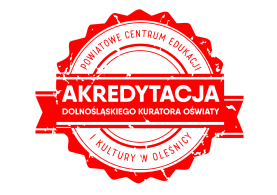 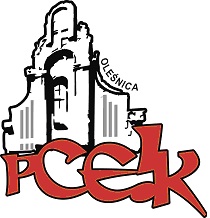 ZAPRASZAMY NA WARSZTAT 
SZKOLENIE STACJONARNEKOD:  W86Adresaci:  Szkolni Doradcy Zawodowi, Nauczyciele, WychowawcyCele:  Przygotowanie uczestników do efektywniejszego planowania pracy z zastosowaniem zasad Zero waste.PROGRAM SZKOLENIA:Zero wastePlanowanie i organizacjaZarządzanie czasem a zarządzanie sobą w czasieMetody i technikiSkuteczne działaniaPożeracze czasuTermin szkolenia –   30.09.2020 r.      godz. 16:00-18:15Czas trwania – 3 godziny dydaktyczne Miejsce – Spotkanie w Powiatowym Centrum Edukacji i Kultury w OleśnicyProwadzący  - Anna Płoska – dyrektor zarządzający CSIPZ, trener, wykładowca, coach. Aktywizator zawodowy, coach kariery. Praktyk z pasją i zaangażowaniem. Z wykształcenia specjalista ds. HR i PR.Kierownik merytoryczny - Ryszarda Wiśniewska-PaluchOsoby zainteresowane udziałem w formie doskonalenia prosimy o przesyłanie zgłoszeń do 28.09.2020 r. Zgłoszenie na szkolenie następuje poprzez wypełnienie formularza (załączonego do zaproszenia) i przesłanie go pocztą mailową do PCEiK. Ponadto przyjmujemy telefoniczne zgłoszenia na szkolenia. W przypadku korzystania z kontaktu telefonicznego konieczne jest wypełnienie formularza zgłoszenia w dniu rozpoczęcia szkolenia. Uwaga! Ilość miejsc ograniczona. Decyduje kolejność zapisów.verteOdpłatność:● nauczyciele z placówek oświatowych prowadzonych przez Miasta i Gminy, które podpisały z PCEiK porozumienie dotyczące doskonalenia zawodowego nauczycieli na 2020 rok oraz z placówek prowadzonych przez Starostwo Powiatowe w Oleśnicy – 20 zł●  nauczyciele z placówek oświatowych prowadzonych przez Miasta i Gminy, które nie podpisały z PCEiK porozumienia dotyczącego doskonalenia zawodowego nauczycieli na 2020 rok, nauczyciele z placówek niepublicznych  – 80  złWpłaty na konto bankowe Numer konta: 26 9584 0008 2001 0011 4736 0005Rezygnacja z udziału w formie doskonalenia musi nastąpić w formie pisemnej (np. e-mail), najpóźniej na 3 dni robocze przed rozpoczęciem szkolenia. Rezygnacja w terminie późniejszym wiąże się z koniecznością pokrycia kosztów organizacyjnych w wysokości 50%. Nieobecność na szkoleniu lub konferencji nie zwalnia z dokonania opłaty.